Адрес и место жительства: ____________________________________________________в том, что он (она) является собственником жилья по адресу: г. Севастополь, _____________________________________________________________________________Основание: __________________________________________________________________Справка дана для предъявления ______________________________________________Глава МА Качинского МО ________________ ___________________________________    (подпись)                                                  (Ф.И.О.)Специалист, выдавший справку____________________________ _____________________ ___________________________(должность)                                            (подпись)                                            (Ф.И.О.)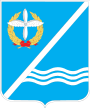 МЕСТНАЯ АДМИНИСТРАЦИЯКАЧИНСКОГО МУНИЦИПАЛЬНОГО ОКРУГА299804,  г. Севастополь, пгтКача, ул. Нестерова, 5,   тел./факс  (8692) 73-41-32, 73-41-26  email: glava@kacha-mo.ru__________________________ № ________________СПРАВКА(о пользовании, владении жилым помещением)Дана гр. ___________________________________________________________________(Ф.И.О.)паспорт: серия________ №_____________выдан «___»_____ _______г. __________________________________________________дата рождения _____________________ г.